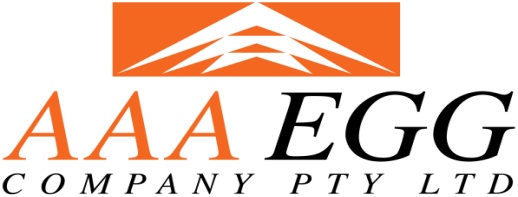 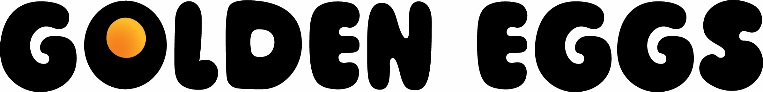 APPLICATION FOR EMPLOYMENTPOSITION APPLIED FOR _____________________________________________________ARE YOU SEEKING:		FULL TIME WORK						PART TIME			  									CASUAL		PERSONAL DETAILSDO YOU HAVE A VALID WORK VISA:   Y/NYOU WILL NEED TO PROVIDE PROOF OF AUSTRALIAN RESIDENCY BY EITHER A BIRTH CERTIFICATE, CITIZENSHIP OR PASSPORT; or IF YOU HAVE A VISA, A COPY OF YOUR VISA & PASSPORT IS TO BE PROVIDED.EDUCATIONYou should complete this form yourself and provide as many details as possible in order to allow us to give your application full consideration.EMPLOYMENT HISTORYPRESENT/MOST RECENT POSITION:PREVIOUS POSITION TO ABOVE:PREVIOUS POSITION TO ABOVE:DO YOU HAVE A CURRENT DRIVERS LICENSE?				YES/NOIf yes     CLASS_______    OTHER________________ (eg forklift)WHAT HOURS/DAYS OF WORK ARE YOU AVAILABLE?        __________________________________________________________________HAVE YOU CLAIMED WORKERS COMPENSATION OVER THE PAST FOUR YEARS?								YES/NOIf yes please give details _________________________________________________Section 79Workers Compensation and Rehabilitation Act 1981 (WA) or appropriate sections in relevant States if applicable.  Where it is  approved that the worker has, at the time of seeking or entering employment in respect of which he claims compensationfor a disability, wilfully and falsely represented himself as not having previously suffered from the disability, a dispute resolution body may in its discretion refuse to award compensation which otherwise would be payable.DO YOU SUFFER FROM DERMATITIS OR ECZEMA				YES/NOIf yes please give details _________________________________________________5.   TO THE BEST OF YOUR KNOWLEDGE, ARE YOU OF SOUND HEALTH?	YES/NOPERSONAL AMBITIONS AND ACHIEVEMENTS:What type of work do you find the most interesting?What type of work do you find least satisfying?What do you feel are your greatest strengths?What do you consider to be your weaker points?I DECLARE THAT I DO NOT HAVE, AND WILL NOT HAVE ANY AVIAN SPECIES,(INCLUDING CHICKENS, DUCKS, GEESE OR ANY AVAIRY TYPE BIRDS), OR PIGS AT MY PLACE OF RESIDENCE WHILST EMPLOYEED WITH AAA EGG COMPANY PTY LTD.  I WILL ABIDE BY AAA EGG COMPANY’S BIOSECURITY POLICY. I DECLARE THAT ALL THE DETAILS I HAVE PROVIDED ARE TRUE AND CORRECT AND THAT I HAVE READ THE ADVICE SECTION 79.  IF ENGAGED, I UNDERSTAND THAT PROVIDING FALSE INFORMATION OR WITHHOLDING OF SAME CAN LEAD TO TERMINATION OF MY EMPLOYMENT.  I UNDERTAKE TO COMPLY WITH THE COMPANY SET STANDARDS OF CLOTHING AND FOOTWEAR AND TO OBSERVE ALL COMPANY AND STATUTORY SAFETY REGULATIONS.SIGNATURE:_________________________________		DATE: _____/_____/_____PRINT NAME: ________________________________ SURNAME:FIRST NAMES:FIRST NAMES:FIRST NAMES:DATE OF BIRTH:MALE/FEMALE:MALE/FEMALE:MALE/FEMALE:TITLE:  MR/MRS/MS/OTHERTITLE:  MR/MRS/MS/OTHERADDRESS:P/CODE:P/CODE:TELEPHONE:                         EMAIL:                        EMAIL:                        EMAIL:ARE YOU AN AUSTRALIAN RESIDENT:    Y/NARE YOU AN AUSTRALIAN RESIDENT:    Y/NARE YOU AN AUSTRALIAN RESIDENT:    Y/NARE YOU AN AUSTRALIAN RESIDENT:    Y/NNAME OF SCHOOL/INSTITUTIONFROMTOSTANDARD REACHED/QUALIFICATIONTRADE OR OTHER QUALIFICATIONS:Employers Name:Phone No.Type of Business:Type of Business:Your position there:Your position there:Employed FROM: Month                  Year                   TO:  Month                       YearEmployed FROM: Month                  Year                   TO:  Month                       YearName of Supervisor:Name of Supervisor:Describe your main duties/responsibilities:Describe your main duties/responsibilities:Reason for leaving:(if not still employed)Reason for leaving:(if not still employed)Employers Name:Phone No.Type of Business:Type of Business:Your position there:Your position there:Employed FROM: Month                  Year                   TO:  Month                       YearEmployed FROM: Month                  Year                   TO:  Month                       YearName of Supervisor:Name of Supervisor:Describe your main duties/responsibilities:Describe your main duties/responsibilities:Reason for leaving:Reason for leaving:Employers Name:Phone No.Type of Business:Type of Business:Your position there:Your position there:Employed FROM: Month                  Year                   TO:  Month                       YearEmployed FROM: Month                  Year                   TO:  Month                       YearName of Supervisor:Name of Supervisor:Describe your main duties/responsibilities:Describe your main duties/responsibilities:Reason for leaving:Reason for leaving: